Θέμα: «Πρόσκληση εκδήλωσης ενδιαφέροντος για πλήρωση θέσεων Διευθυντών όλων των τύπων Σχολικών Μονάδων και Εργαστηριακών Κέντρων (Ε.Κ.) της Διεύθυνσης Δευτεροβάθμιας Εκπαίδευσης Δυτικής Θεσσαλονίκης»Ο ΔΙΕΥΘΥΝΤΗΣ ΔΕΥΤΕΡΟΒΑΘΜΙΑΣ ΕΚΠΑΙΔΕΥΣΗΣ ΔΥΤΙΚΗΣ ΘΕΣΣΑΛΟΝΙΚΗΣΈχοντας υπόψη: Τις διατάξεις του Κεφαλαίου Β’ του ν. 3848/2010(ΦΕΚ 71/τ.Α’/19-5-2010) όπως τροποποιήθηκαν, συμπληρώθηκαν και αντικαταστάθηκαν με τις διατάξεις του άρθρου 1 του ν.4473/2017(ΦΕΚ 78/τ.Α’/30-5-2017) «Μέτρα για την επιτάχυνση του κυβερνητικού έργου σε θέματα εκπαίδευσης».Τις διατάξεις των παρ.1 και 2 του άρθρου 7 του ν.3699/2008 (ΦΕΚ 199/τ.Α’/02-10-2008) όπως τροποποιήθηκε με την παρ. 9 του άρθρου 28 του ν.4186/2013(ΦΕΚ193/τ.Α’/17-09-2013).Την υπ.Φ.361.22/21/90780/Ε3/31-05-2017 Υπουργική Απόφαση με θέμα «Καθορισμός της διαδικασίας υποβολής αιτήσεων, επιλογής και τοποθέτησης διευθυντών σχολικών μονάδων και εργαστηριακών κέντρων».Την αριθμ.Φ.361.22/23/91322/Ε3/31-05-2017 εγκύκλιο του ΥΠ.Π.Ε.Θ. με θέμα «Διευκρινίσεις σχετικά με την επιλογή υποψηφίων διευθυντών όλων των τύπων Σχολικών Μονάδων Πρωτοβάθμιας και Δευτεροβάθμιας Εκπαίδευσης και Εργαστηριακά Κέντρα (Ε.Κ.)».Π Ρ Ο Κ Η Ρ Υ Σ Σ Ο Υ Μ Ετην πλήρωση θέσεων Διευθυντών όλων των τύπων Σχολικών Μονάδων και Εργαστηριακών Κέντρων (Ε.Κ.) της Διεύθυνσης Δευτεροβάθμιας Εκπαίδευσης Δυτικής Θεσσαλονίκης και καλούμε τους ενδιαφερόμενους εκπαιδευτικούς που πληρούν τις προϋποθέσεις του αρ.17 του ν.4327/2015 (ΦΕΚ50/τ.Α΄/14-05-2015) και του άρθρου 1 του ν.4473/2017 (ΦΕΚ 78/τ.Α’/30-05-2017) να υποβάλουν σχετική αίτηση συνοδευόμενη από φάκελο υποψηφιότητας με δικαιολογητικά τα οποία υποβάλλονται ομαδοποιημένα σε υποενότητες, όπως αυτές θα αναλύονται στο βιογραφικό σημείωμα και θα περιλαμβάνουν όσα ορίζονται στο άρθρο 1 της αριθμ.Φ.361.22/21/90780/Ε3/31-05-2017 Υ.Α. καθώς και στην αριθμ. Φ.361.22/23/91322/Ε3/31-05-2017 διευκρινιστική εγκύκλιο επιλογής υποψηφίων Διευθυντών όλων των τύπων Σχολικών Μονάδων Πρωτοβάθμιας και Δευτεροβάθμιας Εκπαίδευσης και Εργαστηριακών Κέντρων (Ε.Κ.) , από την Πέμπτη 1η Ιουνίου 2017 έως και την Τρίτη 6 Ιουνίου 2017 και ώρα 15:00.	Μετά τη λήξη της προθεσμίας υποβολής των αιτήσεων δεν γίνονται δεκτά συμπληρωματικά δικαιολογητικά.	Οι ενδιαφερόμενοι έχουν δικαίωμα να υποβάλουν αίτηση για τις θέσεις του συνόλου των σχολικών μονάδων ή εργαστηριακών κέντρων της Διεύθυνσης Εκπαίδευσης όπου ανήκουν οργανικά, ή όπου ανήκει η σχολική μονάδα ή εργαστηριακό κέντρο ή το ΚΕ.Δ..Δ.Υ. όπου υπηρετούν κατά το χρόνο υποβολής της αίτησης.	Η αίτηση υποβάλλεται με ευθύνη του υποψηφίου στο Πρωτόκολλο της Διεύθυνσης Δ.Ε Δυτικής Θεσσαλονίκης είτε αυτοπροσώπως είτε μέσω εξουσιοδοτημένου προσώπου. ΕΛΛΗΝΙΚΗ ΔΗΜΟΚΡΑΤΙΑΥΠΟΥΡΓΕΙΟ ΠΑΙΔΕΙΑΣ, ΕΡΕΥΝΑΣ & ΘΡΗΣΚΕΥΜΑΤΩΝΠΕΡΙΦΕΡΕΙΑΚΗ Δ/ΝΣΗ Α/ΘΜΙΑΣ & Β/ΘΜΙΑΣ ΕΚΠ/ΣΗΣ ΚΕΝΤΡΙΚΗΣ ΜΑΚΕΔΟΝΙΑΣΔ/ΝΣΗ Δ/ΘΜΙΑΣ ΕΚΠ/ΣΗΣ ΔΥΤΙΚΗΣ ΘΕΣ/ΝΙΚΗΣΤαχ.Δ/νση	: Κολοκοτρώνη 22, ΣταυρούποληΤ.Κ.		: 564 30 – ΘεσσαλονίκηΤαχ. Θυρίδα	: 32042 - Τ.Κ. 564 10 Τηλέφωνο	: 2310  640-261FAX		: 2310  640-265e-mail		: mail@dide-v.thess.sch.gr Ιστοσελίδα	: http://dide-v.thess.sch.grΘεσσαλονίκη, 31-05-2017Αρ. πρωτ.: 8916Προς: Όλες τις Σχολικές Μονάδες της Δ/νσης Δ.Ε. Δυτ. Θεσ/νίκηςΚοινοποίηση: 1. Περιφερειακή Δ/νση Π.Ε και Δ.Ε. Κεντρικής Μακεδονίας2. Δ/νσεις Π.Ε & Δ.Ε. όλης της ΧώραςΣυνημμένα : Φ.361.22/23/91322/Ε3/31-05-2017 «Διευκρινήσεις σχετικά με την επιλογή υποψηφίων Διευθυντών όλων των τύπων Σχολικών Μονάδων Πρωτοβάθμιας και Δευτεροβάθμιας Εκπαίδευσης και Εργαστηριακών Κέντρων(Ε.Κ.)»Φ.361.22/21/90780/Ε3/31-05-2017 Υ.Α καθορισμού της διαδικασίας υποβολής αιτήσεων,επιλογής και τοποθέτησης διευθυντών σχολικών μονάδων και εργαστηριακών κέντρων»Πρότυπο αίτησης Διευθυντών Υπεύθυνη δήλωση του ν.1599/86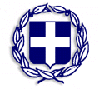 